Территориальная избирательная комиссияЛомоносовского муниципального района                                    Ленинградской областиРЕШЕНИЕ01 ноября 2023 года.				       	     	                         № 10/29Об определении схемы многомандатных избирательных округов по выборам депутатов совета депутатов муниципального образования Оржицкое сельское поселение                                                                 Ломоносовского муниципального района Ленинградской областиВ соответствии с пунктами 2, 4, 8 статьи 18 Федерального закона от 12 июня 2002 года № 67-ФЗ «Об основных гарантиях избирательных прав и права на участие в референдуме граждан Российской Федерации», частью 5 статьи 9 областного закона от 15 марта 2012 года № 20-оз «О муниципальных выборах в Ленинградской области», руководствуясь пунктом 1 статьи 24 Устава муниципального образования Оржицкое сельское поселение, территориальная избирательная комиссия Ломоносовского муниципального района,                                                   Решила:1. Определить схему двух многомандатных избирательных округов и графическое изображение схемы двух многомандатных избирательных округов по выборам депутатов совета депутатов муниципального образования Оржицкое сельское поселение согласно приложению 1, 2.2. Направить настоящее решение в совет депутатов муниципального образования Оржицкое сельское поселение для утверждения.3. Контроль за исполнением настоящего решения возложить на председателя территориальной избирательной комиссии Ломоносовского муниципального района Топчяна Андроника Андрониковича.4. Разместить настоящее решение на официальном сайте территориальной избирательной комиссии Ломоносовского муниципального района в информационно-телекоммуникационной сети «Интернет».Председатель территориальной избирательной комиссии						          А.А. ТопчянСекретарь территориальнойизбирательной комиссии						          Ю.П. ШутьПриложение № 1к решению территориальнойизбирательной комиссииЛомоносовскогомуниципального районаот «01» ноября 2023 г. № 10/29Cхема многомандатных избирательных округов по выборам депутатов совета депутатов муниципального образования                             Оржицкое сельское поселение                                                               Ломоносовского муниципального района Ленинградской областиКоличество избирателей в муниципальном образовании – 2457Количество многомандатных избирательных округов – 2Количество мандатов – 10Оржицкий Западный многомандатный избирательный округ № 1Количество избирателей в округе – 1223 Количество мандатов – 5   В границах от исходной северной точки второго квартала жилой застройки дер. Вильповицы на восток по левой стороне автодороги Ропша -Гостилицы до перекрестка с автодорогой Вильповицы - Ильино, далее на юг по автодороге Вильповицы – Ильино, включая дер. Ильино и обратно по указанной автодороге до перекрестка с автодорогой Ропша – Гостилицы, включая дер. Вильповицы, далее от перекрестка на запад по левой стороне автодороги Ропша - Гостилицы до перекрестка с объездной дорогой за домами дер. Оржицы, включая дома  №№ 22, 23, 24, 25, 15, 11 и обратно к перекрестку, далее по автодороге Ропша - Гостилицы на запад по правой стороне автодороги до исходной точки второго квартала жилой застройки дер. Вильповицы.   Избирательный округ включает: западную часть дер. Оржицы дома №№ 5, 11, 15, 22 – 25, дер. Вильповицы, ДНП Времена Года, ЗАО Спиринское у дер. Оржицы, дер. Ильино, тер. Вильповицкие поля, тер. Ильинские поля.Оржицкий Восточный многомандатный избирательный округ № 2 Количество избирателей в округе – 1234       Количество мандатов – 5    В границах от исходной точки мемориала «Январский гром» в урочище Порожки на северо-восток по правой стороне автодороги Петродворец -Гостилицы включая урочище Порожки и дер. Петровское до безымянногоручья, далее от перекрестка в дер. Петровское на юг по автодороге Петровское – Оржицы - Гостилицы до перекрестка с автодорогой Ропша -Гостилицы, далее на юго-восток по правой стороне автодороги Ропша -Гостилицы, включая дома №№ 1, 2, 3 дер. Оржицы до перекрестка автодороги дер. Малое Забородье до дома № 1 дер. Малое Забородье, далее от дома № 1 в дер. Малое Забородье до автодороги Ропша - Гостилицы, далее на восток по автодороге Ропша - Гостилицы до съезда к дому №  87           дер. Большое Забородье, далее на юго-запад включая деревни Большое Забородье и Малое Забородье по левой стороне автодороги Ропша -Гостилицы до перекрестка с внутри поселковой дорогой общего пользования от шоссе вдоль Дома культуры до школы в дер. Оржицы, далее по шоссе вдоль Дома культуры до школы, по ул. Новая, ул. Леволовская и обратно до автодороги Ропша – Гостилицы, включая дома №№5, 12, 13, 14, 20, 21, далее от дер. Оржицы на север по автодороге Петровское – Оржицы - Гостилицы до перекрестка автодороги Петродворец - Гостилицы, далее на запад по левой стороне автодороги Петродворец - Гостилицы, включая жилую застройку дер. Петровское до исходной точки мемориал «Январский гром» в урочище Порожки.       Избирательный округ включает: восточную часть дер. Оржицы дома     №№ 1 – 3, 12 - 14, 20, 21, улица Новая, улица Леволовская, улица Цветочная, дер. Большое Забородье, дер. Малое Забородье, дер. Петровское, ДНП Александрия, ДНП Оржицы, дп Именение Оржицкого, дп Петровское, ЗАО Спиринское у дер. Большое Забородье, ЗАО Спиринское урочище Брандовка, тер. Петровское, тер. СНТ Елагино, тер. СНТ Флора, урочище Брандовка, Урочище Порожки.Приложение № 2к решению территориальнойизбирательной комиссииЛомоносовскогомуниципального районаот «01» ноября 2023 г. № 10/29Графическое изображение схемы многомандатных избирательных округов по выборам депутатов совета депутатов муниципального образования Оржицкое сельское поселение                           Ломоносовского муниципального района Ленинградской области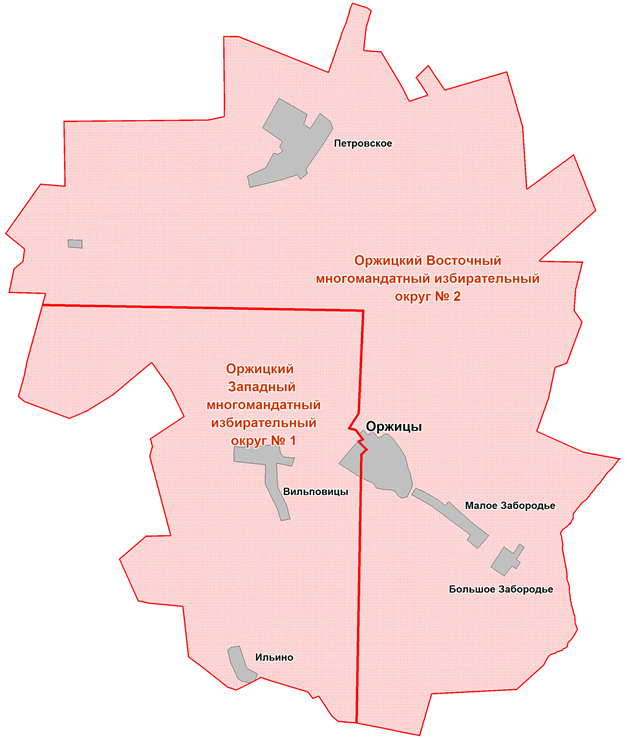 